KLASA  IIEPrzedmiot:  Organizowanie sprzedaży Nauczyciel:  mgr Marta WinczowskaPoniedziałek, 26.10.20202 lekcjePrzepiszcie notatkę do zeszytu (to co kolorem niebieskim). To co kolorem czarnym poczytajcie sobie.TEMAT 1, 2: Zabezpieczenie towarów przed kradzieżą.Sklepy każdego roku ponoszą duże straty spowodowane kradzieżami, których sprawcami są klienci, pracownicy oraz zorganizowane grupy przestępcze.Inwestowanie w nowoczesne metody monitoringu elektronicznego pozwoli ograniczyć kradzieże;Najczęściej giną drogie perfumy, kosmetyki, markowa odzież, obuwie, alkohol, płyty i drobny sprzęt elektroniczny.Przeciwdziałanie kradzieżom dokonywanym przez klientów.Sklepy są narażone na straty powodowane kradzieżami, ale także wewnętrznymi pomyłkami. Kradną dostawcy, pracownicy i klienci. Złodzieje sklepowi - specjalna kategoria klientów, którzy niepostrzeżenie, głównie w sklepach samoobsługowych, kradną wszystko, co można ukryć w podręcznej torbie, włożyć na siebie lub schować w kieszeniach obszernych płaszczy lub szerokich spodni czy spódnic. Pewną grupę złodziei stanowią kleptomani (kleptomania - chorobliwa skłonność do kradzieży, głównie dla sportu, dla odczucia dreszczyku emocji; czasami jest to niezależne od człowieka). Nagminnym problemem jest konsumpcja lub niszczenie opakowań i wynoszenie towarów bez regulowania należności. Często kradzieży dokonują klienci w kolejce do kasy, gdy dyskretnie przerzucają towar z kosza do torby. Jeśli zostanie wykryta kradzież, tłumaczą, że towar kupili w innym sklepie. Ważne jest zatem trwałe oznakowanie towaru w każdym sklepie, by metka, kod identyfikacyjny mocno przylegały i nie można było ich usunąć. Złodziej najłatwiej może wtargnąć do sklepu w czasie jego otwierania i zamykania, dlatego sprzedawca nie powinien robić tego sam. Przed zamknięciem sklepu należy sprawdzić wszystkie pomieszczenia, czy gdzieś nie zakradł się ktoś obcy, czy wszystkie okna i drzwi zostały dobrze zamknięte. Podstawowym sposobem ograniczania kradzieży dokonywanych przez klientów jest właściwe rozmieszczenie mebli sprzedażowych i uporządkowanie ruchu klientów, ograniczające miejsca, które trudno jest obserwować sprzedawcy. Zadaniem sprzedawcy jest obserwacja osób przebywających na sali sprzedażowej. Sprzedawca powinien szczególną uwagę zwrócić na klientów, którzy: - są ubrani w obszernąElektroniczny system za zabezpieczający przed złodziejami powinien być niewidoczny i obejmować cały sklep. zaplecze oraz magazyn. Kradzieże i zniszczenia zdarzają się również w czasie otwarcia sklepu, dlatego półki i inne meble sklepowe nie powinny zasłaniać widoku sprzedawcy i kasjerom. Dobrym rozwiązaniem jest tzw. lustro fenickie, które odpowiednio ustawione zwiększa pole widzenia. Zabezpieczenia przeciwkradzieżowe powinny przyczynić się do eliminowania okoliczności sprzyjających kradzieży. Podstawową rolę w tym zakresie ma do odegrania właściciel lub kierownik punktu sprzedaży detalicznej, który jest odpowiedzialny za właściwą organizację pracy i odpowiednią aranżację wnętrza. W sklepach z obsługą tradycyjną część przeznaczona dla klientów powinna być oddzielona od miejsca, gdzie są przechowywane towary i pieniądze, by uniemożliwić klientom swobodny do nich dostęp. W sklepach z nowoczesnymi formami obsługi ochrona towarów przed kradzieżą jest szczególnym problemem. Aby maksymalnie ograniczyć możliwość kradzieży, należy odpowiednio zorganizować nadzór nad salą, wykorzystując tzw. czynnik mechaniczny i czynnik ludzki. Czynnik mechaniczny – różnego rodzaju środki techniczne, zapobiegające kradzieżom. Są to między innymi: telewizja przemysłowa – system kamer i monitorów kontrolnych oraz urządzeń rejestrujących obraz. Skuteczność tego systemu zależy od sposobu wykorzystania kamer, które powinny być sprawne i ukryte przed okiem konsumenta. system monitoringu zintegrowanego (połączonego) ze służbami patrolowo-interwencyjnymi (policja, agencja ochrony mienia itp.), gwarantującymi skuteczną reakcję w czasie nie dłuższym niż 5 minut od odbioru sygnału o włamaniu. System ten głównie ma chronić obiekt handlowy po zamknięciu; szyby alarmowe w gablotach, witrynach, w których eksponowane są cenne towary. Zbicie szyby włącza system alarmowy; lustra fenickie – montowane w miejscach słabo widocznych dla obsługi sklepu;szafki dla klientów – przeznaczone do przechowania zakupów dokonanych w innych sklepach;wymuszenie ruchu nabywców przez bramki antykradzieżowe przy wyjściu z sali sprzedażowej, które blokują próbę wyjścia w innym miejscu niż przy kasie;eliminowanie tzw. ślepych miejsc, których nie widzi oko kamery: system detekcyjny, który składa się z aktywizatora (klips, wywieszka lub etykieta na towarze ), ulegającego dezaktywacji podczas inkasa należności w kasie za pomocą specjalnego urządzenia, zwanego dezaktywizatorem oraz detektora – odpowiedniego nadajnika radiowego, którego pracę zakłóca aktywizator. Jeżeli klient próbuje wynieść towar zaopatrzony w klips przeciwkradzieżowy – włącza się alarm; na podobnej zasadzie działa specjalny system znakowania towarów RFID, który wyposaża towar w elektroniczny chip odczytywany za pomocą fal radiowych; koszyki wykonane z tworzywa sztucznego, które pozwolą na przeskanowanie wszystkich produktów w jego wnętrzu. zabezpieczenia linkowe – stosowane do ochrony małych urządzeń, szczegól- nie wystawionych do prezentacji dla klientów (np. telefony),Czynnik ludzki – przede wszystkim czujni pracownicy, którzy obserwują zachowanie konsumentów w sklepie i interweniują w razie stwierdzenia próby kradzieży.W sklepach wielkopowierzchniowych można zatrudnić detektywa sklepowego, który udając klienta, porusza się po sali i obserwuje zachowania ludzi, również dba o bezpieczeństwo personelu. Warunkiem jego skuteczności jest anonimowość, czyli nie powinien niczym wyróżniać się z tłumu. Przedsiębiorca może zatrudnić pracowników ochrony lub wynająć wyspecjalizowaną firmę ochroniarską. Pracownik ochrony może zatrzymać osobę podejrzaną o kradzież, ale nie może bez jej zgody dokonać przeszukania (rewizji). W tym celu wzywana jest policja. Pracownicy ochrony obserwują te wszystkie miejsca, w których konsumenci podrzucają opakowania z ukradzionych towarów lub konsumują towar. Po analizie tych miejsc ochrona tworzy mapę synoptyczną obiektu, na której wszystkie je zaznacza. Dzięki temu można zwiększyć liczbę kamer i zniwelować słabe punkty zabezpieczenia sklepu. Pakowanie towaru w firmowy papier pozwoli też na identyfikację zakupów. Towary w rękach klienta, które nie są opakowane w firmowe opakowania, powinny być sygnałem, że należy go bacznie obserwować. Pracownicy sklepu powinni być przeszkoleni w zakresie najczęstszych metod stosowanych przez klientów złodziei: dokładanie towaru do opakowania, - zamiana metek lub opakowań na takie, które są oznaczone niższą ceną, - konsumpcja towarów w sklepie, wyjmowanie towarów z opakowań, działanie w grupie. Znajomość tych metod pozwala w odpowiedni sposób przeciwdziałać próbom kradzieży.(zdjęcia możecie wydrukować i wkleić do zeszytu)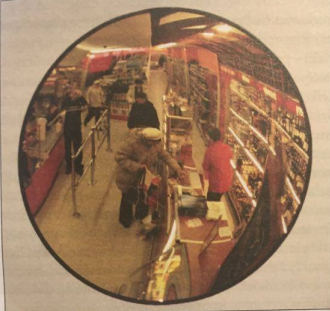 Lustro fenickie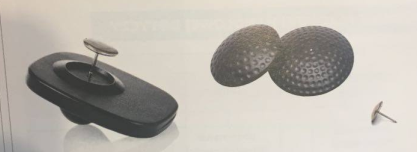 Klipsy ubraniowe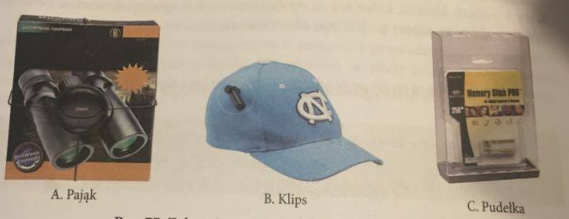 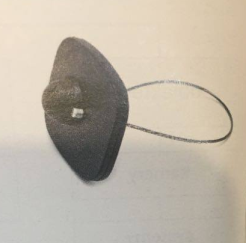 Klips butelkowy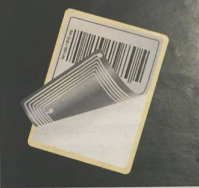 Elektroniczna etykieta uniwersalnaPrzeciwdziałanie kradzieżom dokonywanym przez pracowników Nieuczciwość pracowników jest poważnym problemem w sklepach i zmusza kierownictwo do zastosowania środków ograniczających ten problem. Pracownicy najczęściej wynoszą towary wśród rzeczy osobistych lub podają je umówionym osobom przychodzącym do sklepu. Dlatego stosuje się techniczne środki ochrony: - monitoring, z możliwością odtworzenia po dłuższym czasie, co pozwala ujawnić winnych kradzieży; nagranie z kamer sklepowych jest podstawowym dowodem wobec nieuczciwych pracowników; kamery często się w pobliżu stanowisk kasowych, co pozwala obserwować ruchy kasjera, - bramki kontroli dostępu do niektórych pomieszczeń (np. magazynowych) - pozwalają rejestrować ruchy poszczególnych pracowników. Ważną rolę odgrywa obserwacja pracowników oraz zachowanie podstawowych środków bezpieczeństwa, a w szczególności: - zwracanie szczególnej uwagi na pracowników, których często odwiedzają w sklepie znajomi lub rodzina, - przeprowadzanie wyrywkowych kontroli (kieszenie, torebki) pracowników kończących pracę, - wyrywkowe sprawdzanie stanu kasy - usytuowanie parkingu dla pracowników w pewnej odległości od sklepu i ograniczenie pracownikom możliwości wychodzenia ze sklepu, - kontrola śmietników, ponieważ pracownicy często starają się przechować tam skradzione towary, - ograniczenie ilości gotówki przechowywanej w sklepie. Przeciwdziałanie napadom i włamaniom do sklepu Zabezpieczenie towaru po zamknięciu sklepu polega na: - zastosowaniu elektronicznego systemu alarmowego, który często połączony jest z policją lub agencją ochrony; uzupełnieniem tego systemu może być system monitoringu, który włącza się w chwili wszczęcia alarmu, - zastosowaniu odpowiednich zabezpieczeń mechanicznych: co najmniej dwóch atestowanych zamków, odpowiednio wzmocnionych drzwi utrudniających ich wyważenie, montażu szyb lub folii antywłamaniowych, które uniemożliwią zbicie szyby i dostanie się tą drogą do wnętrza sklepu. Wszystkie systemy zabezpieczające powinny być sprawne. Należy zawsze je stosować, gdy sklep jest zamknięty. Najcenniejsze towary i gotówka powinny być dodatkowo zabezpieczone w sejfie. Klucze do sklepu powinny być przechowywane w miejscu bezpiecznym, aby nie było obawy o ich kradzież, zgubę lub dorobienie. Jeżeli w sklepie są co najmniej dwa zamki, klucze do każdego z nich powinien mieć inny pracownik. Ogranicza to prawdopodobieństwo kradzieży kluczy i otwarcia drzwi przez niepowołane osoby. W przypadku napadu pracownik powinien pamiętać, że życie i zdrowie należy chronić zawsze przed dobrami materialnymi. Powinien poddać się woli napastnika, aby nie wywoływać w nim agresji. Nie należy utrudniać napastnikowi ucieczki. Jeżeli jest to możliwe, trzeba włączyć system alarmowy oraz zapamiętać wygląd napastnika i kierunek, w którym uciekł.Dziękuję 